MINISTERIO DE EDUCACIONESCUELA DE COMERCIO Nº 1“PROF. JOSE ANTONIO CASAS”“Año del Bicentenario del Fallecimiento del General Manuel José Joaquín del Corazón de Jesús Belgrano”Belgrano esquina Alberdi                                                                 Teléfono 4-227357                                                                         San Salvador de JujuyT.P. NRO. 3 : TITULO :    LES JOURS DE LA SEMAINE (Los días de la semana)Regardez la liste et separez les jours de la semaine . Coloriez-lesMire la lista y separe los dias de la semana con diferente. Coloreelos Reecrivez –les en ordreRescribalos ordenadamente WEEK-END   (FINDE SEMANA)LES MOIS DE L´ANNÉE ( Los meses del año )Numerotez les mois de l`année cronologiquement.Enumere los meses del año cronologicamente ( escriba el numero en el cuadrado )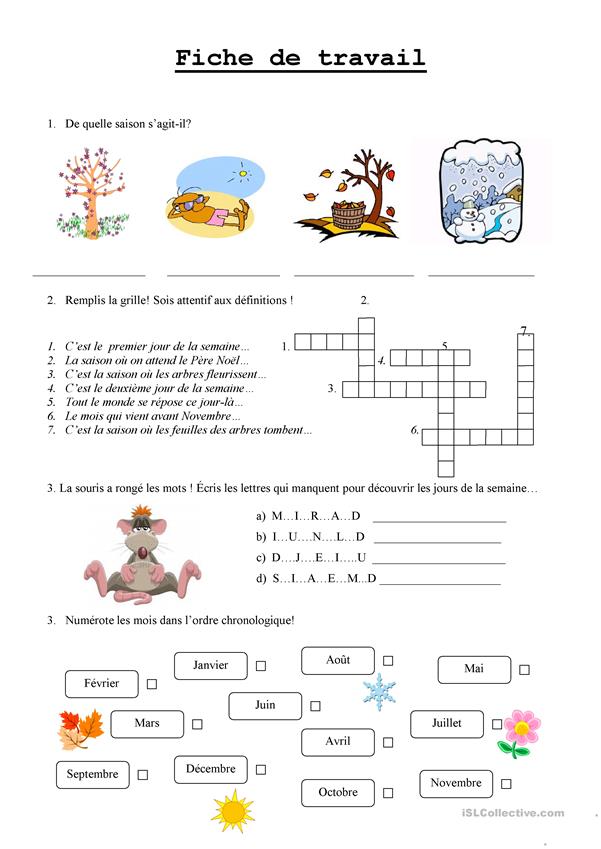 TITULO:     LES SAISONS (LAS ESTACIONES )Mettez en rapport les images avec les saisons     Relacione las imagenes con las estaciones Ordonez les lettres et ecrivez où correspondent.  Ordene las letras y escriba donde corresponda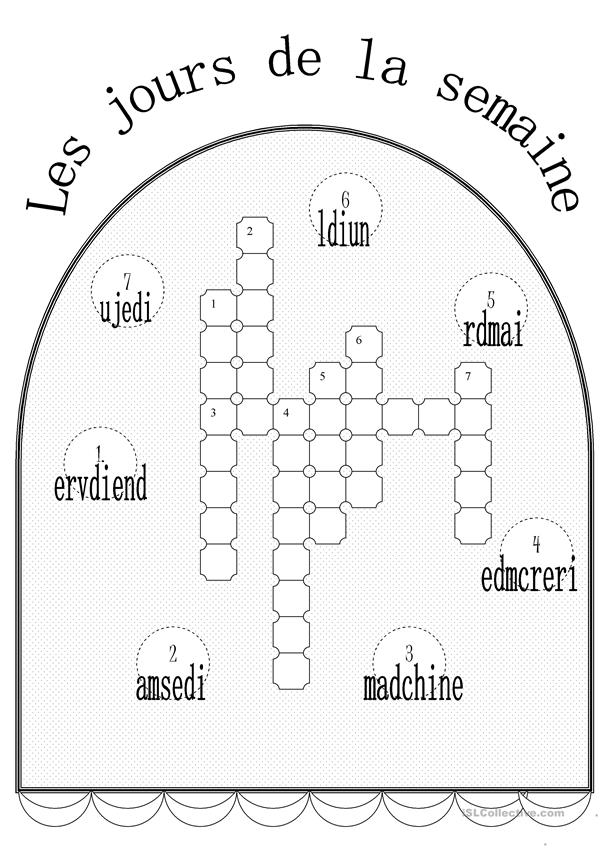 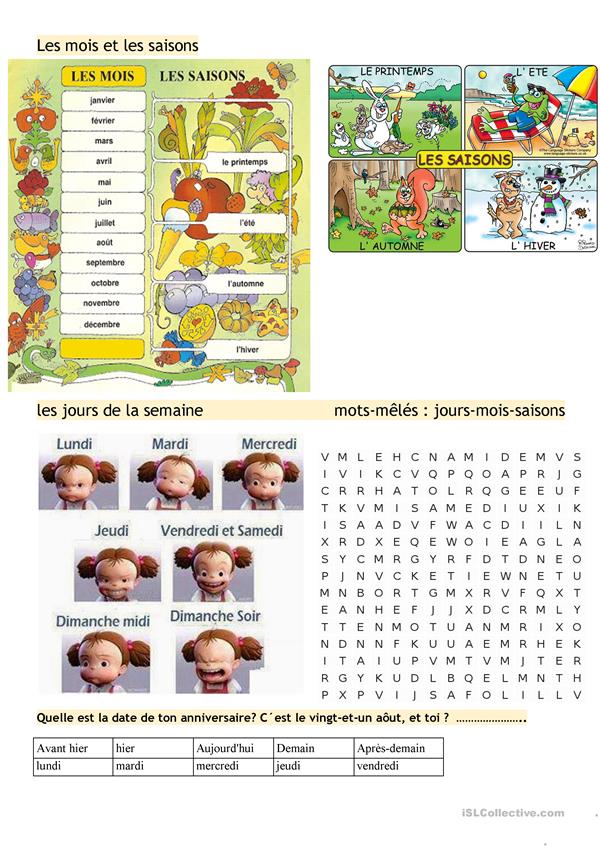 CLASSIFIEZ LES MOTS TROUVEZ clasifique las palabras encontradas y escríbelas donde corresponda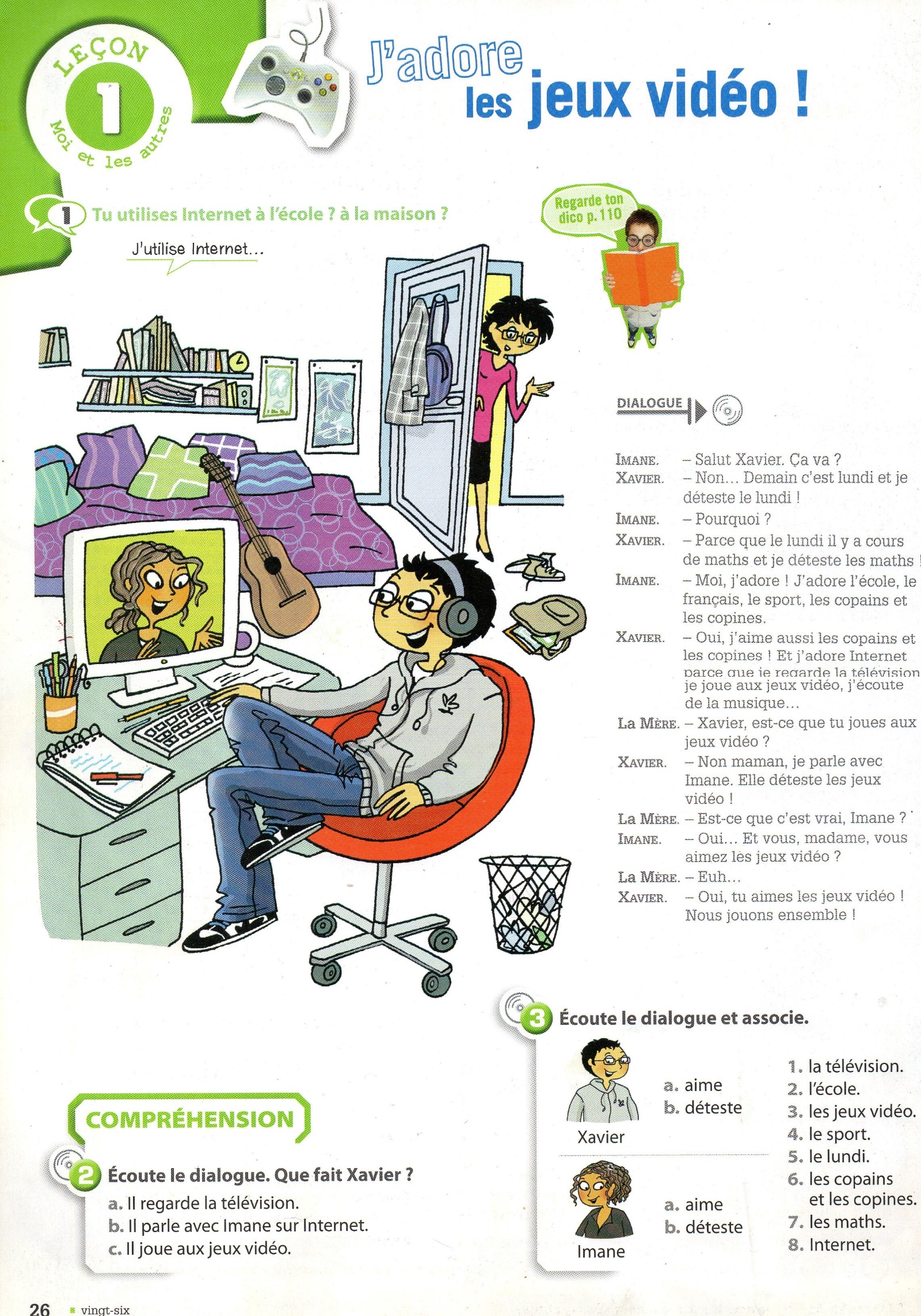 HIVERAUTOMNEPRINTEMPSÉTÉLes Jours de la semaine Les Mois de l’ année Les saisons 